March 2019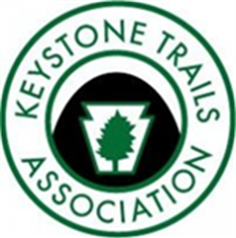 THE KEYSTONE HIKER   Preserving Pennsylvania’s Footpaths since 1956Contact us: 46 E Main St, Mechanicsburg, PA 17055 / 717-766-9690 / ktaadmin@kta-hike.orgMember’s CornerMember SpotlightMember Christine Inman informed us that she has plans to throughhike the Appalachian Trail, starting March 17th, through September. Good luck Christine!Mid State TrailMid State Trail Association, the all-volunteer non-profit group that cares for Pennsylvania’s longest and wildest footpath ( 2019 Pennsylvania Trail of the Year! ) announces the Hike 50! Celebration in honor of Mid State Trail’s 50 th anniversary.MST began as a project of Penn State Outing Club in 1969, and grew to cross all of PA in association with PA Department of Conservation and Natural Resources (five state forests, eight state parks, and general support directly and through Keystone Trails Association), Pennsylvania Game Commission (six numbered game lands), U.S. Army Corps of Engineers Tioga-Hammond and Cowanesque Lakes, and about two dozen private landowners. In addition to the ongoing MST End to End and MegaMeter recognition ( details here), during this 50th anniversary year 2019 (through New Year’s Day 1/1/2020), we have a special offer to those who sample the MST system. Hike 50 kilometers (km) along Mid State Trail – 10 km each (individually or cumulatively) in at least four different parts of Mid State Trail:        Everett Region – from MD Route 144 north to US Route 22, guidebook sections 0 through 6;        State College Region – from US 22 to PA Route 192 at Raymond B. Winter State Park, guidebook sections 7 through 11;        Woolrich Region – from PA 192 north to PA Route 414 at Blackwell, guidebook sections 12 through 16;        Tioga Region – from PA 414 north to the New York State border, guidebook sections 17 through 20.The final 10 km to make a total of 50 km in 2019, can be (individually or cumulatively) along more of Mid State Trail beyond the minimum in each region – and/or along a list of trails from Virginia to Ontario, Canada, that connect to MST.Hikers do not need to register with MSTA until the Hike 50! is completed. However, hikers on this quest are encouraged to use the social media hashtag #Hike50MSTSee form posted in the “Mid State Trail” Facebook group and on the MST web site www.hike-mst.org MST offers new options to hikers seeking map and guide information to hike either 50 km or End to End: The official paper guidebook and waterproof maps are available again from the MST web siteafter many months in 2017 and 2018 of being out of stock. You may need to keep scrolling down to see the order links from some smartphones and tablets. Purchasing maps and guide information through the MSTA website offers the most current information, and the most financial support to keep PA’s longest and wildest footpath cleared and marked. The map and guide set can also be ordered from KTA.On those smartphones and tablets (iOS and Android), MSTA has partnered with Atlas Guides Guthook app offering MST hiking information as an in-app purchase. A portion of the purchase price supports MSTA.Purple Lizard Maps, between their Raystown, Rothrock, Bald Eagle, and Pine Creek maps, shows sections 5 through 17 of MST. While this is not the entire footpath, it is enough to show areas qualifying for the #Hike50MSTAny questions, e-mail end2end@hike-mst.orgDonations Did you know that KTA will accept non-monetary donations? We'll gladly take your old boat, car, etc! We're specifically looking for a 12 or 15 passenger van to use on our slack packs and to shuttle hikers on a variety of our programs. If you have something you'd like to donate, please contact Joe Neville at ktahike@kta-hike.orgVolunteer/Maintainer’s JunctionUpcoming Trail Alert!There is an upcoming timber sale in the Moshannon State Forest. The cutting is anticipated to take place in June 2019, but should not have an effect on trails. For more info, read the letter here.Volunteer OpportunityThe Appalachian Trail Conservancy will be hosting a Greenways and Trails Summit and is in need of volunteers!This 3-day statewide summit provides exceptional training and networking opportunities for those engaged in all aspects of trail and greenway work, including planning and economic professionals; trail and conservation staff, board and volunteers; park professionals; local, county, and state government officials; consultants and builders; and trail enthusiasts. The summit, which will be held September 22-24, 2019 at the Shippensburg Conference Center, will offer dozens of educational sessions, 5-7 mobile seminars, keynote presentations, discussion panels, and various networking opportunities.This summit is presented by the Pennsylvania Land Trust Association with generous support through the Pennsylvania Department of Conservation & Natural Resources. Click here for more .VOLUNTEER OPPORTUNITIESA conference of this size and complexity simply would not be possible without the help of volunteers on the ground. Volunteers are needed to assist in all areas of the conference, including:Registration desk: Welcoming attendees and assisting them with directions, handing out badges and materials, processing walk-in registrations and answering general queries as needed.Room hosts: Welcoming speakers, assisting with distribution of materials, and providing additional support as needed.A/V & Speaker Support: Assisting speakers with material transport, venue directions, and A/V support as needed.Exhibitor Support: Directing exhibitors to their assigned tables and assisting with transport of materials, as well as assisting with set-up as needed.We are also currently soliciting volunteers for the following special assignments:Social Media Coordinator(s)Social media is a great way to create interest and excitement around the summit. We’re looking for 1-2 volunteers who are knowledgeable of various social media platforms (e.g., Facebook, Twitter) to develop posts and imagery that help to promote the summit, engage potential attendees, and build an audience for future summits.Summit PhotographersA chance for professional or accomplished amateur photographers to do what they love, and help us capture those special moments at the summit. Images will be used in both print and web formats for publicizing the summit. Attribution will be given to the photographer.Leisure Activity LeadersFrom facilitating breakfast discussion topics and organizing networking receptions, to leading yoga classes and/or organizing runs, trail walks & rides outside of instruction time, volunteers are needed to organize and administer leisure time and networking meet-up activities for conference attendees.TO APPLYInterested volunteers should email the volunteer coordinator at: cgrayshaw@conserveland.org .In your email, please include: name, best e-mail and contact phone number, area(s) of volunteer interest and a general idea of your availability between Sunday, September 22 & Tuesday, September 24. A member of the volunteer sub-committee will be in contact to discuss scheduling.Thank you for your interest in the Greenways & Trails Summit, 2019!Jeff's JauntsExploring Sullivan Mountain and Buck Run-Loyalsock State ForestCheck out Jeff Mitchell's gorgeous photos from his recent hike in the Loyalsock State Forest. " The grade was a very nice hike as it traversed the southern edge of the plateau, passing small fern meadows. Through the trees I could see over Pleasant Stream’s valley. I loved the isolation of this route. I soon reached a small, unnamed stream. My bushwhack began."Community CalendarSpring Hiking Weekend 2019- April 12-14; Camp Ladore Waymart, PALaurel Highlands Trail Slackpack- May 3-7Trek the Tiadaghton- June 14th-16thAdventure in the Allegheny National Forest- August 9th-11thTrail Challenge- September 7thQuehanna Elk Quest trip 1- October 4th-6th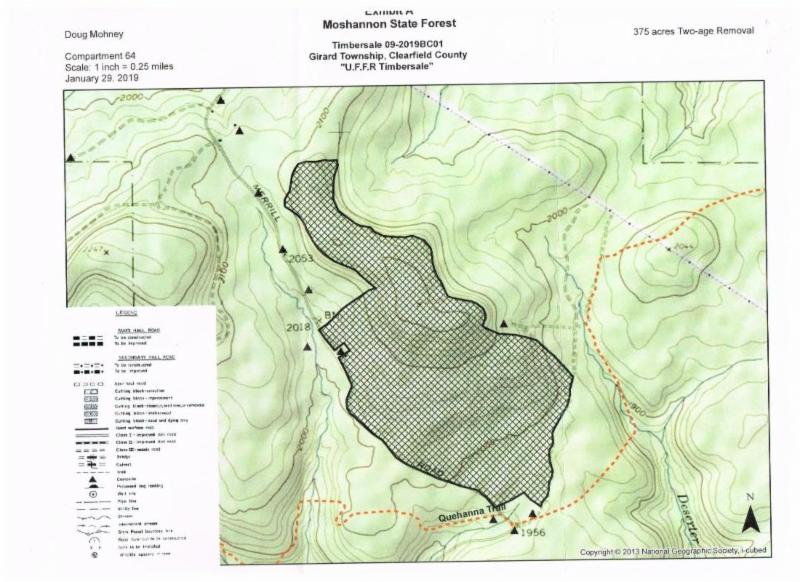 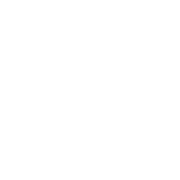 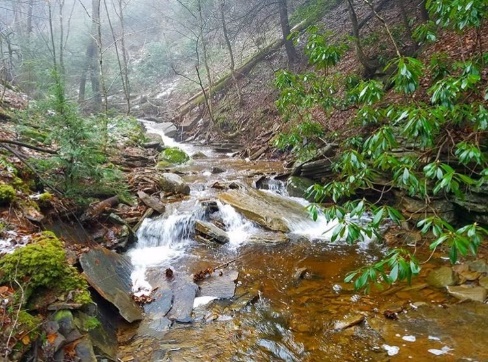 